............................................................................................................................(meno, priezvisko, poštová adresa, tel. kontakt, mailová adresa)…………………………………………………………………………………………...číslo zmluvy/číslo splátkového účtruŠtátny fond rozvoja bývania Odbor správy a riadenia úverovLamačská cesta  8833 04  BratislavaV ....................   dňa:................Vec: Žiadosť o :V............................ dňa ...............................              .............................................................	             Podpis klientaPrílohy: (uviesť všetky prílohy)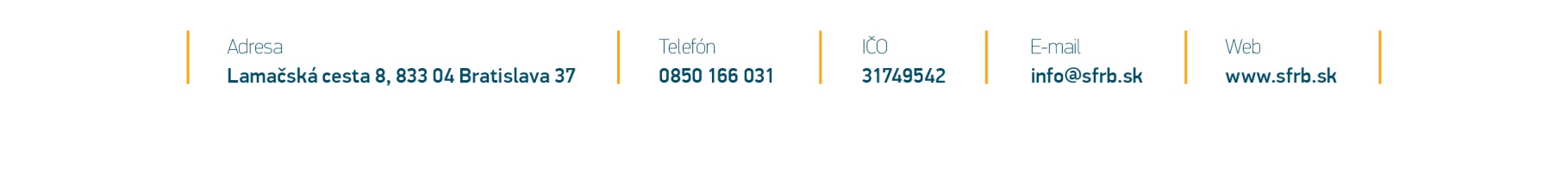 